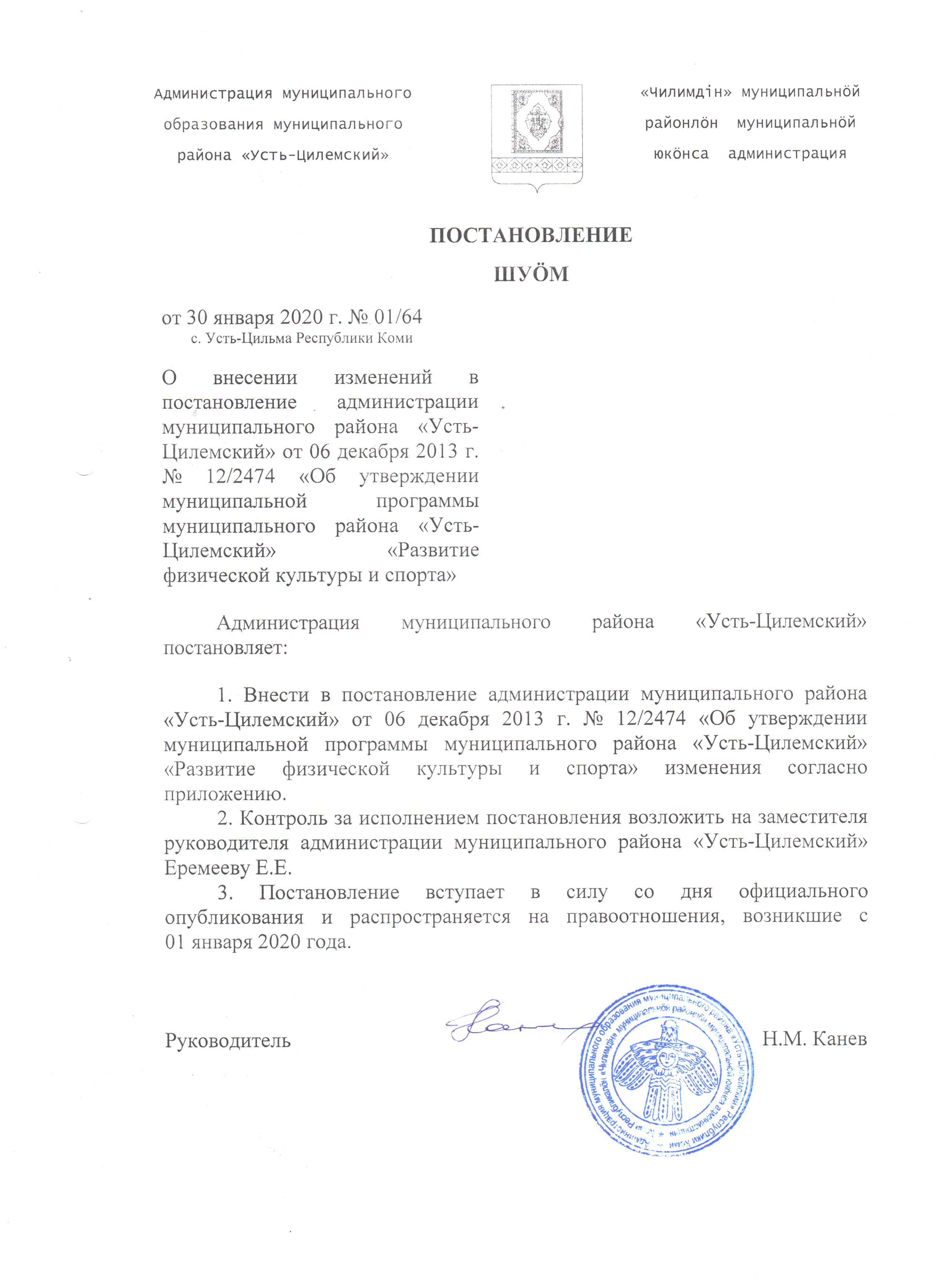 Приложениек постановлению администрации муниципального района «Усть-Цилемский»                                                                             от 30 января 2020 г. № 01/64Изменения,вносимые в постановление администрации муниципального района «Усть-Цилемский» от 06 декабря 2013 г. № 12/2474 «Об утверждении муниципальной программы муниципального района «Усть-Цилемский»«Развитие физической культуры и спорта»Муниципальную программу муниципального района «Усть-Цилемский» «Развитие физической культуры и спорта», утвержденную постановлением (приложение), изложить в следующей редакции:«УТВЕРЖДЕНАпостановлением администрациимуниципального района «Усть-Цилемский»от 06 декабря 2013 г. № 12/2474(приложение)МУНИЦИПАЛЬНАЯ ПРОГРАММАМУНИЦИПАЛЬНОГО РАЙОНА «УСТЬ-ЦИЛЕМСКИЙ»«МУНИЦИПАЛЬНОЕ УПРАВЛЕНИЕ» ПАСПОРТмуниципальной программы муниципального района «Усть-Цилемский» «Развитие физической культуры и спорта»ПРИОРИТЕТЫ, ЦЕЛИ И ЗАДАЧИ РЕАЛИЗУЕМОЙ МУНИЦИПАЛЬНОЙ ПОЛИТИКИ В СООТВЕТСТВУЮЩЕЙ СФЕРЕ СОЦИАЛЬНО-ЭКОНОМИЧЕСКОГО РАЗВИТИЯ 1. Стратегией социально-экономического развития муниципального образования муниципального района «Усть-Цилемский» на период до            2020 года, утвержденной решением Совета муниципального района «Усть-Цилемский» от 28 февраля 2014 г. № 244/18, определены цели в области социального развития, среди которых создание благоприятных условий для укрепления здоровья населения.Данные направления являются приоритетными и для реализации на территории муниципального района «Усть-Цилемский» политики в сфере физической культуры и спорта.Целью муниципальной программы муниципального района «Усть-Цилемский» «Развитие физической культуры и спорта» (далее – Программа) является совершенствование системы физической культуры и спорта, создание благоприятных условий для развития массовой физической культуры и спорта.Достижение цели Программы обеспечивается путем решения следующих задач:1) развитие инфраструктуры физической культуры и спорта;2) обеспечение деятельности учреждений, осуществляющих физкультурно-спортивную работу с населением;                                                          3) популяризация здорового образа жизни, физической культуры и спорта среди населения Усть-Цилемского района;4) вовлечение всех категорий населения Усть-Цилемского района в массовые физкультурные и спортивные мероприятия.Реализация Программы позволит привлечь к систематическим занятиям физической культурой и спортом и приобщить к здоровому образу жизни широкие массы населения, что окажет положительное влияние на улучшение качества жизни жителей района.2. Перечень и сведения о целевых индикаторах (показателях) Программы приведены в приложении к Программе (таблица № 1). Перечень и характеристики основных мероприятий Программы приведены в приложении к Программе (таблица № 2). Информация по финансовому обеспечению Программы за счет средств бюджета муниципального района «Усть-Цилемский» (с учетом средств межбюджетных трансфертов) приведена в приложении к Программе муниципального района «Усть-Цилемский» (таблица № 3). Ресурсное обеспечение и прогнозная (справочная) оценка расходов бюджета муниципального района «Усть-Цилемский» на реализацию целей Программы «Развитие физической культуры и спорта» (с учетом средств межбюджетных трансфертов) приведены в приложении к Программе (таблица № 4)._________________Приложение к муниципальной программемуниципального района «Усть-Цилемский»«Развитие физической культуры и спорта»Таблица № 1Перечень и сведенияо целевых индикаторах (показателях) муниципальной программы «Развитие физической культуры и спорта»_______________________Приложение к муниципальной программемуниципального района «Усть-Цилемский»«Развитие физической культуры и спорта»Таблица № 2Перечень и характеристика основных мероприятий муниципальной программы «Развитие физической культуры и спорта»____________________Приложение к муниципальной программемуниципального района «Усть-Цилемский»«Развитие физической культуры и спорта»Таблица № 3Информация по финансовому обеспечениюмуниципальной программы за счет средств бюджета муниципального района «Усть-Цилемский»(с учетом межбюджетных трансфертов)_________________________Приложение к муниципальной программемуниципального района «Усть-Цилемский»«Развитие физической культуры и спорта»Таблица № 4Ресурсное обеспечениеи прогнозная (справочная) оценка расходов бюджета муниципального района «Усть-Цилемский»
на реализацию целей муниципальной программы (с учетом межбюджетных трансфертов)».___________________________Ответственный исполнитель муниципальной программыОтдел по социальным вопросам администрации муниципального района «Усть-Цилемский»Соисполнители муниципальной программыМуниципальное бюджетное учреждение дополнительного образования «Центр физкультуры, спорта и туризма» Усть-Цилемского районаЦель муниципальной программы- совершенствование системы физической культуры и спорта, создание благоприятных условий для развития массовой физической культуры и спортаЗадачи муниципальной программы- развитие инфраструктуры физической культуры и спорта;- обеспечение деятельности учреждений, осуществляющих физкультурно-спортивную работу с населением;                                                          - популяризация здорового образа жизни, физической культуры и спорта среди населения Усть-Цилемского района;- вовлечение всех категорий населения Усть-Цилемского района в массовые физкультурные и спортивные мероприятияЦелевые индикаторы (показатели) муниципальной программы- обеспеченность спортивными сооружениями в муниципальном районе «Усть-Цилемский»;- единовременная пропускная способность спортивных сооружений в муниципальном районе «Усть-Цилемский»;- доля муниципальных учреждений спортивной направленности, обеспеченных спортивным оборудованием и транспортом, от числа всех имеющихся муниципальных учреждений данной категории в муниципальном районе «Усть-Цилемский»;- количество реализованных малых (народных) проектов в сфере физической культуры и спорта;- доля спортсменов, выполнивших норматив не ниже I спортивного разряда, в общем количестве спортсменов;- доля учащихся общеобразовательных учреждений, занимающихся физической культурой и спортом, в общей численности учащихся соответствующих учреждений;- доля просроченной кредиторской задолженности в расходах бюджета муниципального образования в соответствующем финансовом году по оплате коммунальных услуг (энергетические ресурсы);- доля просроченной кредиторской задолженности в расходах бюджета муниципального образования в соответствующем финансовом году по оплате коммунальных услуг (твердые коммунальные отходы);- количество размещенных в средствах массовой информации муниципального района «Усть-Цилемский» материалов, направленных на популяризацию здорового образа жизни, физической культуры и спорта среди населения;- удельный вес населения, систематически занимающегося физической культурой и спортом, в муниципальном районе «Усть-Цилемский»;- количество участников массовых физкультурно-спортивных мероприятий среди различных групп и категорий населения муниципального района «Усть-Цилемский»;- доля инвалидов и лиц с ограниченными возможностями здоровья,  занимающихся физической культурой и спортом, к общей численности данной категории населения;- доля граждан Российской Федерации, выполнивших нормативы Всероссийского физкультурно-спортивного комплекса «Готов к труду и обороне» (ГТО), в общей численности населения, принявшего участие в сдаче нормативов Всероссийского физкультурно-спортивного комплекса «Готов к труду и обороне» (ГТО);- доля реализованных мероприятий в утвержденном календарном плане официальных физкультурных мероприятий и спортивных мероприятий муниципального района «Усть-Цилемский»Этапы и сроки реализации муниципальной программы2014-2022 гг.Этапы не определеныОбъемы  финансирования  муниципальной программыОбщий объём финансирования программы предусматривается в размере 170568047,51 рублей, в том числе:за счет средств бюджета муниципального района «Усть-Цилемский» - 145397570,62 рублей;за счет средств республиканского бюджета Республики Коми -               25170476,89 рублей;за счет средств федерального бюджета – 0 тыс. рублей.Прогнозный объем финансирования программы по годам составляет:за счет средств бюджета муниципального района «Усть-Цилемский»:   2014 год - 135000,00 рублей;   2015 год - 18062000,00 рублей;   2016 год - 20196472,00 рублей;   2017 год - 17686784,31 рублей;   2018 год - 19583639,03 рублей;   2019 год – 17937675,28 рублей;   2020 год – 17968700,00 рублей;   2021 год – 16892500,00 рублей;   2022 год – 16934800,00 рублей;за счет средств республиканского бюджета Республики Коми:   2014 год - 300000,0 рублей;   2015 год - 300000,0 рублей;   2016 год - 0 рублей;   2017 год - 502630,00 рублей;   2018 год - 1274610,00 рублей;   2019 год – 5169836,89 рублей;   2020 год – 5496600,00 рублей;   2021 год – 5855500,00 рублей;   2022 год – 6271300,00 рублей.   Объем бюджетных ассигнований уточняется ежегодно при формировании бюджета муниципального района «Усть-Цилемский» на очередной финансовый год и на плановый период и при внесении изменений в бюджет муниципального района «Усть-Цилемский»Ожидаемые результаты реализации муниципальной программыРеализация программы позволит:- увеличить уровень обеспеченности спортивными сооружениями в муниципальном районе «Усть-Цилемский» с 55% в 2012 году до               68% к 2022 году;- увеличить единовременную пропускную способность спортивных сооружений в муниципальном районе «Усть-Цилемский» с                     1350 человек в 2012 г. до 1460 человек к 2022 году;- увеличить долю муниципальных учреждений спортивной направленности, обеспеченных спортивным оборудованием и транспортом, от числа всех имеющихся муниципальных учреждений данной категории в муниципальном районе «Усть-Цилемский» с 45% в 2012 году до 65% к 2022 году;- реализовать 5 малых (народных) проекта в сфере физической культуры и спорта в период с 2014 по 2022 год;- повысить долю спортсменов, выполнивших норматив не ниже                    I спортивного разряда, в общем количестве спортсменов с 5% в              2012 году до 5,5% к 2022 году;- увеличить долю учащихся общеобразовательных учреждений, занимающихся физической культурой и спортом, в общей численности учащихся соответствующих учреждений с 25% в                2012 году до 29,0% к 2022 году;- доля просроченной кредиторской задолженности в расходах бюджета муниципального образования в 2020 - 0,31%;- увеличить количество размещенных в средствах массовой информации муниципального района «Усть-Цилемский» материалов, направленных на популяризацию здорового образа жизни, физической культуры и спорта среди населения, с 37 единиц в 2012 году до 107 единиц к 2022 году;- увеличить удельный вес населения, систематически занимающегося физической культурой и спортом в муниципальном районе «Усть-Цилемский», с 20,7% в 2012 году до 34,5% к                  2022 году;- увеличить количество участников массовых физкультурно-спортивных мероприятий среди различных групп и категорий населения муниципального района «Усть-Цилемский» с                       5501 человека в 2012 году до 6450 человек к 2022 году;- увеличить долю инвалидов и лиц с ограниченными возможностями здоровья, занимающихся физической культурой и спортом, к общей численности данной категории населения с 1,1% в 2012 году до 11% к 2022 году;- увеличить долю граждан Российской Федерации, выполнивших нормативы Всероссийского физкультурно-спортивного комплекса «Готов к труду и обороне» (ГТО), в общей численности населения, принявшего участие в сдаче нормативов Всероссийского физкультурно-спортивного комплекса «Готов к труду и обороне» (ГТО), с 36,5% в 2016 году до 55% к 2022 году;- реализовывать ежегодно не менее 95% мероприятий в утвержденном календарном плане официальных физкультурных мероприятий и спортивных мероприятий муниципального образования № 
п/пНаименованиецелевого индикатора 
(показателя)Ед. измере-нияЗначения целевых индикаторов (показателей)Значения целевых индикаторов (показателей)Значения целевых индикаторов (показателей)Значения целевых индикаторов (показателей)Значения целевых индикаторов (показателей)Значения целевых индикаторов (показателей)Значения целевых индикаторов (показателей)Значения целевых индикаторов (показателей)Значения целевых индикаторов (показателей)Значения целевых индикаторов (показателей)Значения целевых индикаторов (показателей)Значения целевых индикаторов (показателей)№ 
п/пНаименованиецелевого индикатора 
(показателя)Ед. измере-ния2012г2012г2013г2014г2015г2016г2017г2018г2019г2020г2021г2022г12344567891011121314Задача 1. Развитие инфраструктуры физической культуры и спортаЗадача 1. Развитие инфраструктуры физической культуры и спортаЗадача 1. Развитие инфраструктуры физической культуры и спортаЗадача 1. Развитие инфраструктуры физической культуры и спортаЗадача 1. Развитие инфраструктуры физической культуры и спортаЗадача 1. Развитие инфраструктуры физической культуры и спортаЗадача 1. Развитие инфраструктуры физической культуры и спортаЗадача 1. Развитие инфраструктуры физической культуры и спортаЗадача 1. Развитие инфраструктуры физической культуры и спортаЗадача 1. Развитие инфраструктуры физической культуры и спортаЗадача 1. Развитие инфраструктуры физической культуры и спортаЗадача 1. Развитие инфраструктуры физической культуры и спортаЗадача 1. Развитие инфраструктуры физической культуры и спортаЗадача 1. Развитие инфраструктуры физической культуры и спортаЗадача 1. Развитие инфраструктуры физической культуры и спорта1.Обеспеченность спортивными сооружениями в муниципальном районе «Усть-Цилемский»процент55555768,971,072,966,871,167,267,767,9682.Единовременная пропускная способность спортивных сооружений в муниципальном районе «Усть-Цилемский» (нарастающим итогом с начала реализации Программы)тыс. чел.1,351,351,451,471,481,501,501,531,511,441,451,463.Доля муниципальных учреждений спортивной направленности, обеспеченных спортивным оборудованием и транспортом, от числа всех имеющихся муниципальных учреждений данной категории в муниципальном районе «Усть-Цилемский» (нарастающим итогом с начала реализации программы)процент4545505560,1656568656565654.Количество реализованных малых проектов в сфере физической культуры и спортаединиц---11---1111Задача 2. Обеспечение деятельности учреждений, осуществляющих физкультурно-спортивную работу с населениемЗадача 2. Обеспечение деятельности учреждений, осуществляющих физкультурно-спортивную работу с населениемЗадача 2. Обеспечение деятельности учреждений, осуществляющих физкультурно-спортивную работу с населениемЗадача 2. Обеспечение деятельности учреждений, осуществляющих физкультурно-спортивную работу с населениемЗадача 2. Обеспечение деятельности учреждений, осуществляющих физкультурно-спортивную работу с населениемЗадача 2. Обеспечение деятельности учреждений, осуществляющих физкультурно-спортивную работу с населениемЗадача 2. Обеспечение деятельности учреждений, осуществляющих физкультурно-спортивную работу с населениемЗадача 2. Обеспечение деятельности учреждений, осуществляющих физкультурно-спортивную работу с населениемЗадача 2. Обеспечение деятельности учреждений, осуществляющих физкультурно-спортивную работу с населениемЗадача 2. Обеспечение деятельности учреждений, осуществляющих физкультурно-спортивную работу с населениемЗадача 2. Обеспечение деятельности учреждений, осуществляющих физкультурно-спортивную работу с населениемЗадача 2. Обеспечение деятельности учреждений, осуществляющих физкультурно-спортивную работу с населениемЗадача 2. Обеспечение деятельности учреждений, осуществляющих физкультурно-спортивную работу с населениемЗадача 2. Обеспечение деятельности учреждений, осуществляющих физкультурно-спортивную работу с населениемЗадача 2. Обеспечение деятельности учреждений, осуществляющих физкультурно-спортивную работу с населением5.Доля учащихся общеобразовательных учреждений, занимающихся физической культурой и спортом, в общей численности учащихся соответствующих учрежденийпроцент252525,526,525,728,742828,329,32828,5296.Доля спортсменов, выполнивших норматив не ниже I спортивного разряда, в общем количестве спортсменовпроцент5565,672,64,84,85,25,45,55,57.Доля просроченной кредиторской задолженности в расходах бюджета муниципального образования в соответствующем финансовом году по оплате коммунальных услуг (энергетические ресурсы)----------0,31--8Доля просроченной кредиторской задолженности в расходах бюджета муниципального образования в соответствующем финансовом году по оплате ком-мунальных услуг (твердые коммунальные отходы)----------0,31--Задача 3. Популяризация здорового образа жизни, физической культуры и спорта среди населения Усть-Цилемского районаЗадача 3. Популяризация здорового образа жизни, физической культуры и спорта среди населения Усть-Цилемского районаЗадача 3. Популяризация здорового образа жизни, физической культуры и спорта среди населения Усть-Цилемского районаЗадача 3. Популяризация здорового образа жизни, физической культуры и спорта среди населения Усть-Цилемского районаЗадача 3. Популяризация здорового образа жизни, физической культуры и спорта среди населения Усть-Цилемского районаЗадача 3. Популяризация здорового образа жизни, физической культуры и спорта среди населения Усть-Цилемского районаЗадача 3. Популяризация здорового образа жизни, физической культуры и спорта среди населения Усть-Цилемского районаЗадача 3. Популяризация здорового образа жизни, физической культуры и спорта среди населения Усть-Цилемского районаЗадача 3. Популяризация здорового образа жизни, физической культуры и спорта среди населения Усть-Цилемского районаЗадача 3. Популяризация здорового образа жизни, физической культуры и спорта среди населения Усть-Цилемского районаЗадача 3. Популяризация здорового образа жизни, физической культуры и спорта среди населения Усть-Цилемского районаЗадача 3. Популяризация здорового образа жизни, физической культуры и спорта среди населения Усть-Цилемского районаЗадача 3. Популяризация здорового образа жизни, физической культуры и спорта среди населения Усть-Цилемского районаЗадача 3. Популяризация здорового образа жизни, физической культуры и спорта среди населения Усть-Цилемского районаЗадача 3. Популяризация здорового образа жизни, физической культуры и спорта среди населения Усть-Цилемского района9.Количество размещенных в средствах массовой информации муниципального района «Усть-Цилемский» материалов, направленных на популяризацию здорового образа жизни, физической культуры и спорта среди населенияединицединиц3739584865919596105106107Задача 4. Вовлечение всех категорий населения Усть-Цилемского района в массовые физкультурные и спортивные мероприятияЗадача 4. Вовлечение всех категорий населения Усть-Цилемского района в массовые физкультурные и спортивные мероприятияЗадача 4. Вовлечение всех категорий населения Усть-Цилемского района в массовые физкультурные и спортивные мероприятияЗадача 4. Вовлечение всех категорий населения Усть-Цилемского района в массовые физкультурные и спортивные мероприятияЗадача 4. Вовлечение всех категорий населения Усть-Цилемского района в массовые физкультурные и спортивные мероприятияЗадача 4. Вовлечение всех категорий населения Усть-Цилемского района в массовые физкультурные и спортивные мероприятияЗадача 4. Вовлечение всех категорий населения Усть-Цилемского района в массовые физкультурные и спортивные мероприятияЗадача 4. Вовлечение всех категорий населения Усть-Цилемского района в массовые физкультурные и спортивные мероприятияЗадача 4. Вовлечение всех категорий населения Усть-Цилемского района в массовые физкультурные и спортивные мероприятияЗадача 4. Вовлечение всех категорий населения Усть-Цилемского района в массовые физкультурные и спортивные мероприятияЗадача 4. Вовлечение всех категорий населения Усть-Цилемского района в массовые физкультурные и спортивные мероприятияЗадача 4. Вовлечение всех категорий населения Усть-Цилемского района в массовые физкультурные и спортивные мероприятияЗадача 4. Вовлечение всех категорий населения Усть-Цилемского района в массовые физкультурные и спортивные мероприятияЗадача 4. Вовлечение всех категорий населения Усть-Цилемского района в массовые физкультурные и спортивные мероприятияЗадача 4. Вовлечение всех категорий населения Усть-Цилемского района в массовые физкультурные и спортивные мероприятия10.Удельный вес населения, систематически занимающегося физической культурой и спортом в муниципальном районе «Усть-Цилемский»процентпроцент20,720,826,7631,230,7313232,63434,234,511.Доля инвалидов и лиц с ограниченными возможностями здоровья, занимающихся физической культурой и спортом, к общей численности данной категории населенияпроцентпроцент1,11,21,351,92,0233310,510,51112.Количество участников массовых физкультурно-спортивных мероприятий среди различных групп и категорий населения муниципального района «Усть-Цилемский»человекчеловек5501554962195997630056656360637064006425645013.Доля реализованных мероприятий в утвержденном календарном плане официальных физкультурных мероприятий и спортивных мероприятий муниципального района «Усть-Цилемский»процентпроцент747678828393939595959514.Доля граждан Российской Федерации, выполнивших нормативы Всероссийского физкультурно-спортивного комплекса «Готов к труду и обороне», в общей численности населения, принявшего участие в сдаче нормативов Всероссийского физкультурно-спортивного комплекса «Готов к труду и обороне»процентпроцент----36,549,337,538505055№ п/пНомер и наименование основного мероприятияОтветственный исполнитель основного мероприятияСрок начала реализацииСрок окончания реализацииОжидаемый непосредственный результатОсновные направления реализацииСвязь с целевыми индикаторами (показателями) муниципальной Программы12345678Задача 1. Развитие инфраструктуры физической культуры и спортаЗадача 1. Развитие инфраструктуры физической культуры и спортаЗадача 1. Развитие инфраструктуры физической культуры и спортаЗадача 1. Развитие инфраструктуры физической культуры и спортаЗадача 1. Развитие инфраструктуры физической культуры и спортаЗадача 1. Развитие инфраструктуры физической культуры и спортаЗадача 1. Развитие инфраструктуры физической культуры и спортаЗадача 1. Развитие инфраструктуры физической культуры и спорта1.1.1. Строительство, реконструкция и модернизация спортив-ных объектов для муниципальных нуждОтдел по социальным вопросам администрации муниципального района «Усть-Цилемский»2014 2022Увеличение уровня обеспеченности спортивными сооружениями в муниципальном районе «Усть-Цилемский» Строительство, реконструкция и модернизация спортивных объектов для повышения доступности, качества и эффективности оказываемых услуг Обеспеченность спортивными сооружениями в муниципальном районе  «Усть-Цилемский». Единовременная пропускная способность спортивных сооружений в муниципальном районе «Усть-Цилемский» 2.1.2. Обеспечение муни-ципальных учреждений спортивной направлен-ности спортивным оборудованием и транспортом Отдел по социальным вопросам администрации муниципального района «Усть-Цилемский»2014 2022Увеличение количества муниципальных учреждений спортивной направленности, обеспеченных спортивным оборудованием и транспортом в муниципальном районе «Усть-Цилемский»Приобретение современного спортивного оборудования и автотранспорта с целью привле-чения числен-ности занимаю-щихся и участия спортсменов в соревнованиях различного уровняДоля муниципальных учреждений спортивной направленности, обеспеченных спортивным оборудованием и транспортом, от числа всех имеющихся муниципальных учреждений данной категории в муниципальном районе  «Усть-Цилемский»3.1.3. Реализация малых (народных) проектов в сфере физической культуры и спортаОтдел по социальным вопросам администрации муниципального района «Усть-Цилемский»2014 2022Увеличение обустроенных объектов в сфере физической культуры и спортаУвеличение обустроенных объектов в сфере физической культуры и спортаКоличество реализованных малых (народных) проектов в сфере физической культуры и спортаЗадача 2. Обеспечение деятельности учреждений, осуществляющих физкультурно-спортивную работу с населениемЗадача 2. Обеспечение деятельности учреждений, осуществляющих физкультурно-спортивную работу с населениемЗадача 2. Обеспечение деятельности учреждений, осуществляющих физкультурно-спортивную работу с населениемЗадача 2. Обеспечение деятельности учреждений, осуществляющих физкультурно-спортивную работу с населениемЗадача 2. Обеспечение деятельности учреждений, осуществляющих физкультурно-спортивную работу с населениемЗадача 2. Обеспечение деятельности учреждений, осуществляющих физкультурно-спортивную работу с населениемЗадача 2. Обеспечение деятельности учреждений, осуществляющих физкультурно-спортивную работу с населениемЗадача 2. Обеспечение деятельности учреждений, осуществляющих физкультурно-спортивную работу с населением4.2.1. Оказание муници-пальных услуг (выпол-нение работ) учрежде-ниями дополнительного образования физку-льтурно-спортивной направленностиОтдел по социальным вопросам администрации муниципального района «Усть-Цилемский»2014 2022Мероприятия, направленные на повышение эффективности  физкультурно-оздоровительной и спортивной работы Оказание муниципальных услуг учреждением дополнительного образованияДоля спортсменов, выполнивших норматив не ниже I спортивного разряда в общем количестве спортсменов 5.2.2. Текущий ремонт зданий и сооружений муниципальных учреж-дений отрасли физиче-ская культура и спорт, приведение зданий и сооружений в соответ-ствие с требованиями пожарной безопасно-сти, а также обеспече-ние санитарно-техниче-ского состояния зданий требованиям и нормам СанПиН, энергосбережениеОтдел по социальным вопросам администрации муниципального района «Усть-Цилемский»2014 2022Мероприятия, направленные на улучшение материально-технической обеспеченности учрежденияПроведение ремонта с целью приведения материально-технической базы в соответствие с требованиями ФГОС, СанПин и ГПНДоля учащихся общеобразовательных учреждений, занимающихся физической культурой и спортом, в общей численности учащихся соответствующих учреждений6.2.3. Обеспечение функций учреждений дополнительного образования физкультурно-спортивной направленностиОтдел по социальным вопросам администрации муниципального района «Усть-Цилемский»2014 2022Повышение качества предоставляемых услугОсуществление деятельности учрежденияДоля учащихся общеобра-зовательных учреждений, занимающихся физической культурой и спортом, в общей численности уча-щихся соответствующих учреждений7.2.4. Мероприятия по энергосбережению и повышению энергети-ческой эффективности, в том числе мероприя-тия по организации функционирования системы автоматизированного учета потребления органами местного самоуправления и муниципальными учреждениями энерге-тических ресурсов посредством обеспече-ния дистанционного сбора, анализа и пере-дачи в адрес ресурсо-снабжающих органи-заций соответствующих данныхОтдел по социальным вопросам администрации муниципального района «Усть-Цилемский»2019 2022Снижение затрат на потребление энерго и водоресурсовРеализация мероприятий:- по оплате коммунальных услуг;- по энергосбере-жению и повы-шению энерге-тической эффективности, в том числе мероп-риятия по орга-низации функ-ционирования системы авто-матизированного учета потребле-ния органами местного само-управления и муниципальными учреждениями энергетических ресурсов посред-ством обеспече-ния дистанцион-ного сбора, анна-лиза и передачи в адрес ресурсо-снабжающих организаций соответствующих данныхДоля просроченной кредиторской задолженности в расходах бюджета муниципального образования в соответствующем финансовом году по оплате коммунальных услуг (энергетические ресурсы).Доля просроченной кредиторской задолженности в расходах бюджета муниципального образования в соответствующем финансовом году по оплате коммунальных услуг (твердые коммунальные отходы)8.2.5. Выполнение требований к антитеррористической защищенности объектов спортаОтдел по социальным вопросам администрации муниципального района «Усть-Цилемский»20202022Повышение безопасности и анти-террористической защищённости учрежденияОснащение современным антитеррористи-ческим оборудованием и техническими средствами, обеспечивающими безопасность учрежденияДоля учащихся общеобра-зовательных учреждений, занимающихся физической культурой и спортом, в общей численности уча-щихся соответствующих учрежденийЗадача 3. Популяризация здорового образа жизни, физической культуры и спорта среди населения Усть-Цилемского районаЗадача 3. Популяризация здорового образа жизни, физической культуры и спорта среди населения Усть-Цилемского районаЗадача 3. Популяризация здорового образа жизни, физической культуры и спорта среди населения Усть-Цилемского районаЗадача 3. Популяризация здорового образа жизни, физической культуры и спорта среди населения Усть-Цилемского районаЗадача 3. Популяризация здорового образа жизни, физической культуры и спорта среди населения Усть-Цилемского районаЗадача 3. Популяризация здорового образа жизни, физической культуры и спорта среди населения Усть-Цилемского районаЗадача 3. Популяризация здорового образа жизни, физической культуры и спорта среди населения Усть-Цилемского районаЗадача 3. Популяризация здорового образа жизни, физической культуры и спорта среди населения Усть-Цилемского района9.3.1. Реализация мероп-риятий по пропаганде здорового образа жизни и вовлечение населения в занятия физической культурой и массовым спортомОтдел по социальным вопросам администрации муниципального района «Усть-Цилемский»2014 2022Привлечение населения к занятиям физической культурой и спортомУвеличение численности систематически занимающихся физической куль-турой и спортом.Информационное сопровождение спортивной жизни районаКоличество размещенных в средствах массовой информации муниципального района «Усть-Цилемский»  материалов, направленных на популяризацию здорового образа жизни, физической культуры и спорта среди населения10.3.2. Организационно-методические мероприятияОтдел по социальным вопросам администрации муниципального района «Усть-Цилемский»2014 2022Привлечение населения к занятиям физической культурой и спортомОрганизация деятельности учреждений в соответствии с календарным планомДоля реализованных мероприятий в утверж-денном едином календар-ном плане официальных физкультурных меропри-ятий и спортивных мероприятий муниципаль-ного района «Усть-Цилемский»Задача 4. Вовлечение всех категорий населения Усть-Цилемского района в массовые физкультурные и спортивные мероприятияЗадача 4. Вовлечение всех категорий населения Усть-Цилемского района в массовые физкультурные и спортивные мероприятияЗадача 4. Вовлечение всех категорий населения Усть-Цилемского района в массовые физкультурные и спортивные мероприятияЗадача 4. Вовлечение всех категорий населения Усть-Цилемского района в массовые физкультурные и спортивные мероприятияЗадача 4. Вовлечение всех категорий населения Усть-Цилемского района в массовые физкультурные и спортивные мероприятияЗадача 4. Вовлечение всех категорий населения Усть-Цилемского района в массовые физкультурные и спортивные мероприятияЗадача 4. Вовлечение всех категорий населения Усть-Цилемского района в массовые физкультурные и спортивные мероприятияЗадача 4. Вовлечение всех категорий населения Усть-Цилемского района в массовые физкультурные и спортивные мероприятия11.4.1. Организация, проведение официальных физкультурно-оздоровительных и спортивных мероприятий для населения, в том числе для лиц с ограниченными возможностями здоровьяОтдел по социальным вопросам администрации муниципального района «Усть-Цилемский»2014 2022Вовлечение широких масс населения в занятия физической культурой и спортомПроведение массовых физкультурных и спортивных мероприятий для всех категорий населенияУдельный вес населения, систематически занимаю-щегося физической культурой и спортом.Количество участников массовых физкультурно-спортивных мероприятий среди различных групп и категорий населения муниципального района «Усть-Цилемский».Доля инвалидов и лиц с ограниченными возмож-ностями здоровья, занима-ющихся физической культурой и спортом, к общей численности данной категории населения.Доля граждан Российской Федерации, выполнивших нормативы Всероссийского физкультурно-спортивного комплекса «Готов к труду и обороне», в общей численности населения, принявшего участие в сдаче нормативов Всероссийского физкультурно-спортивного комплекса «Готов к труду и обороне»12.4.2. Организация, проведение официа-льных муниципальных соревнований для выяв-ления перспективных и талантливых спортсме-нов, а также обеспече-ние участия спортсме-нов в республиканских и всероссийских сорев-нованиях (календарный план спортивных мероприятий) и учебно-тренировочных сборахОтдел по социальным вопросам администрации муниципального района «Усть-Цилемский»2014 2022Обеспечение условий для участия спорт-сменов Республики Коми в официальных межмуниципальных и республиканских соревнованиях (Чемпионаты, Первенства Республики Коми) для выявления перспективных и талантливых спортсменовУчастие перспективных и талантливых спортсменов в официальных физкультурных и спортивных мероприятиях различного уровня  Доля реализованных мероприятий в утвержденном едином календарном плане официальных физкультурных мероприятий и спортивных мероприятий муниципального района «Усть-Цилемский»СтатусНаименование муниципальной программы,  основного мероприятияОтветственный исполнитель, соисполнителиРасходы (рублей), годыРасходы (рублей), годыРасходы (рублей), годыРасходы (рублей), годыРасходы (рублей), годыРасходы (рублей), годыРасходы (рублей), годыРасходы (рублей), годыРасходы (рублей), годыРасходы (рублей), годыСтатусНаименование муниципальной программы,  основного мероприятияОтветственный исполнитель, соисполнителиВсего (нарастаю-щим итогом с начала реализации программы)20142015201620172018201920202021202212345678910111213Муниципа-льная программаРазвитие физической культуры и спортаВсего:170568047,51435000,018362000,020196472,018189414,3120858249,0323107512,1723465300,022748000,023206100,0Муниципа-льная программаРазвитие физической культуры и спортаМБУДО «Центр физкультуры, спорта и туризма» Усть-Цилемского района (далее - МБУ ДО «ЦФСиТ»)169596047,51100000,018027000,020196472,018189414,3120858249,0322805512,1723465300,022748000,023206100,0Муниципа-льная программаРазвитие физической культуры и спортаСП «Усть-Цильма»335000,0335000,000000000Муниципа-льная программаРазвитие физической культуры и спортаСП «Трусово»335000,00335000,00000000Муниципа-льная программаРазвитие физической культуры и спортаМКУ «ДРСУ»302000,0302000,0Основное мероприятие 1.1.Строительство, реконструкция и модерниза-ция спортив-ных объектов для муниципа-льных нуждМБУ ДО «ЦФСиТ»1399800,00399800,000001000000,000Основное мероприятие 1.1.Строительство, реконструкция и модерниза-ция спортив-ных объектов для муниципа-льных нуждМКУ «ДРСУ»302000,000000302000,0000Основное мероприятие 1.2.Обеспечение муниципаль-ных учрежде-ний спортив-ной направлен-ности и муни-ципальных образований спортивным оборудованием и транспортомМБУ ДО «ЦФСиТ»0000000000Основное мероприятие 1.3.Реализации малых проек-тов в сфере физической культуры и спортаМБУ ДО «ЦФСиТ»117000,00000000117000,000Основное мероприятие 1.3.Реализации малых проек-тов в сфере физической культуры и спортаСП «Усть-Цильма»335000,0335000,000000000Основное мероприятие 1.3.Реализации малых проек-тов в сфере физической культуры и спортаСП «Трусово»335000,00335000,00000000Основное мероприятие2.1.Оказание муниципаль-ных услуг (выполнение работ) учреж-дениями дополнительного образования физкультурно-спортивной направлен-ностиМБУ ДО «ЦФСиТ»147602911,53016528300,019307872,015003393,3120158249,0319354817,1918759180,019087000,019404100,0Основное мероприятие 2.2.Текущий ремонт зданий и сооружений муниципа-льных учреж-дений отрасли физическая культура и спорт, приве-дение зданий и сооружений в соответствие с требованиями пожарной безопасности, а также обеспе-чение санитар-но-техническо-го состояния зданий требо-ваниям и нор-мам СанПиН, энергосбережениеМБУ ДО «ЦФСиТ»155460,00000094440,061020,000Основное мероприятие2.3.Обеспечение функций учреждений дополните-льного образования физкультурно-спортивной направленностиМБУ ДО «ЦФСиТ»3628281,00184900,0604400,02526021,0300000,012960,0000Основное мероприятие2.4.Мероприятия по энерго-сбережению и повышению энергетической эффективнос-ти, в том числе мероприятия по организации функциониро-вания системы автоматизиро-ванного учета потребления органами местного самоуправле-ния и муници-пальными учреждениями энергетических ресурсов посредством обеспечения дистанционно-го сбора, анна-лиза и переда-чи в адрес ресурсоснабжающих органи-заций соответ-ствующих данныхМБУ ДО «ЦФСиТ»13931294,98000003243294,983425000,03561000,03702000,0Основное мероприятие2.5.Выполнение требований к антитеррорис-тической защищенности объектов спортаМБУ ДО «ЦФСиТ»3100,003100,00Основное мероприятие 3.1.Реализация мероприятий по пропаганде здорового образа жизни и вовлечение населения в занятия физии-ческой культу-рой и массо-вым спортомМБУ ДО «ЦФСиТ»500000,00000100000,0100000,0100000,0100000,0100000,0Основное мероприятие 3.2.Организацион-но-методичес-кие мероприя-тияМБУ ДО «ЦФСиТ»0000000000Основное мероприятие 4.1.Организация, проведение официальных физкультурно-оздоровитель-ных и спортив-ных мероприя-тий для населе-ния, в том числе для лиц с ограниченны-ми возможно-стями здоровьяМБУ ДО «ЦФСиТ»90000,000090000,000000Основное мероприятие 4.2.Организация, проведение официальных муниципаль-ных соревнова-ний для выяв-ления перспек-тивных и талантливых спортсменов, а также обеспе-чение участия спортсменов в республиканс-ких и всерос-сийских сорев-нованиях (календарный план спортив-ных мероприя-тий) и учебно-тренировочных сборахМБУ ДО «ЦФСиТ»2168200,0100000,0914000,0284200,0570000,0300000,00000СтатусНаименование муниципальной программы, основного мероприятияИсточник финансированияОценка расходов (рублей), годыОценка расходов (рублей), годыОценка расходов (рублей), годыОценка расходов (рублей), годыОценка расходов (рублей), годыСтатусНаименование муниципальной программы, основного мероприятияИсточник финансированияВсего (нарастающим итогом с начала реализации программы)201920202021202212345678Муниципальная программаРазвитие физической культуры и спортаВсего:         
в том числе:   170568047,5123107512,1723465300,022748000,023206100,0Муниципальная программаРазвитие физической культуры и спортафедеральный бюджет00000Муниципальная программаРазвитие физической культуры и спортареспубликанский бюджет Республики Коми25170476,895169836,895496600,05855500,06271300,0Муниципальная программаРазвитие физической культуры и спортабюджет муниципального района «Усть-Цилемский» 145397570,6217937675,2817968700,016892500,016934800,0Основное мероприятие 1.1.Строительство, реконструкция и модернизация спортивных объектов для муниципальных нуждВсего:         
в том числе:   1701800,0302000,01000000,000Основное мероприятие 1.1.Строительство, реконструкция и модернизация спортивных объектов для муниципальных нуждреспубликанский бюджет Республики Коми00000Основное мероприятие 1.1.Строительство, реконструкция и модернизация спортивных объектов для муниципальных нуждбюджет муниципального района «Усть-Цилемский»1399800,001000000,000Основное мероприятие 1.2.Обеспечение муници-пальных учреждений спортивной направлен-ности и муниципальных образований спортивным оборудованием и транспортомВсего:         
00000Основное мероприятие 1.3.Реализация малых (народных) проектов в сфере физической культуры и спортаВсего:         
в том числе:   787000,00117000,000Основное мероприятие 1.3.Реализация малых (народных) проектов в сфере физической культуры и спортареспубликанский бюджет Республики Коми600000,00000Основное мероприятие 1.3.Реализация малых (народных) проектов в сфере физической культуры и спортабюджет муниципального района «Усть-Цилемский»187000,00117000,000Основное мероприятие 2.1.Оказание муниципальных услуг (выполнение работ) учреждениями дополни-тельного образования физкультурно-спортив-ной направленностиВсего:         
в том числе:   147602911,5319354817,1918759180,019087000,019404100,00Основное мероприятие 2.1.Оказание муниципальных услуг (выполнение работ) учреждениями дополни-тельного образования физкультурно-спортив-ной направленностиреспубликанский бюджет Республики Коми14835019,532900979,533104100,03367800,03684900,0Основное мероприятие 2.1.Оказание муниципальных услуг (выполнение работ) учреждениями дополни-тельного образования физкультурно-спортив-ной направленностибюджет муниципального района «Усть-Цилемский»132767892,016453837,6615655080,015719200,015719200,0Основное мероприятие 2.2.Текущий ремонт зданий и сооружений муниципа-льных учреждений отрас-ли физическая культура и спорт, приведение зданий и сооружений в соотве-тствие с требованиями пожарной безопасности, а также обеспечение сани-тарно-технического состояния зданий требо-ваниям и нормам СанПиН, энергосбережениеВсего:         
в том числе:   155460,094440,061020,000Основное мероприятие 2.2.Текущий ремонт зданий и сооружений муниципа-льных учреждений отрас-ли физическая культура и спорт, приведение зданий и сооружений в соотве-тствие с требованиями пожарной безопасности, а также обеспечение сани-тарно-технического состояния зданий требо-ваниям и нормам СанПиН, энергосбережениереспубликанский бюджет Республики Коми00000Основное мероприятие 2.2.Текущий ремонт зданий и сооружений муниципа-льных учреждений отрас-ли физическая культура и спорт, приведение зданий и сооружений в соотве-тствие с требованиями пожарной безопасности, а также обеспечение сани-тарно-технического состояния зданий требо-ваниям и нормам СанПиН, энергосбережениебюджет муниципального района «Усть-Цилемский»155460,094440,061020,000Основное мероприятие 2.3.Обеспечение функций учреждений дополни-тельного образования физкультурно-спортив-ной направленностиВсего:         
в том числе:   3628281,012960,0000Основное мероприятие 2.3.Обеспечение функций учреждений дополни-тельного образования физкультурно-спортив-ной направленностиреспубликанский бюджет Республики Коми00000Основное мероприятие 2.3.Обеспечение функций учреждений дополни-тельного образования физкультурно-спортив-ной направленностибюджет муниципального района «Усть-Цилемский»3628281,012960,0000Основное мероприятие 2.4.Мероприятия по энерго-сбережению и повыше-нию энергетической эффективности, в том числе мероприятия по организации функциони-рования системы автома-тизированного учета потребления органами местного самоуправления и муниципальными учреждениями энергети-ческих ресурсов посред-ством обеспечения дистанционного сбора, анализа и передачи в адрес ресурсоснабжа-ющих организаций соответствующих данныхВсего:         
в том числе:   3243294,983243294,983425000,03561000,03702000,0Основное мероприятие 2.4.Мероприятия по энерго-сбережению и повыше-нию энергетической эффективности, в том числе мероприятия по организации функциони-рования системы автома-тизированного учета потребления органами местного самоуправления и муниципальными учреждениями энергети-ческих ресурсов посред-ством обеспечения дистанционного сбора, анализа и передачи в адрес ресурсоснабжа-ющих организаций соответствующих данныхреспубликанский бюджет Республики Коми9735457,362268857,362392500,02487700,02586400,0Основное мероприятие 2.4.Мероприятия по энерго-сбережению и повыше-нию энергетической эффективности, в том числе мероприятия по организации функциони-рования системы автома-тизированного учета потребления органами местного самоуправления и муниципальными учреждениями энергети-ческих ресурсов посред-ством обеспечения дистанционного сбора, анализа и передачи в адрес ресурсоснабжа-ющих организаций соответствующих данныхбюджет муниципального района «Усть-Цилемский»974437,62974437,621032500,01073300,01115600,0Основное мероприятие 2.5.Выполнение требований к антитеррористической защищенности объектов спортаВсего:         
в том числе:   3100,003100,000Основное мероприятие 2.5.Выполнение требований к антитеррористической защищенности объектов спортареспубликанский бюджет Республики Коми00000Основное мероприятие 2.5.Выполнение требований к антитеррористической защищенности объектов спортабюджет муниципального района «Усть-Цилемский»3100,003100,0000Основное мероприятие 3.1.Реализация мероприятий по пропаганде здорового образа жизни и вовлече-ние населения в занятия физической культурой и массовым спортомВсего:         
в том числе:   500000,0100000,0100000,0100000,0100000,0Основное мероприятие 3.1.Реализация мероприятий по пропаганде здорового образа жизни и вовлече-ние населения в занятия физической культурой и массовым спортомреспубликанский бюджет Республики Коми00000Основное мероприятие 3.1.Реализация мероприятий по пропаганде здорового образа жизни и вовлече-ние населения в занятия физической культурой и массовым спортомбюджет муниципального района «Усть-Цилемский»500000,0100000,0100000,0100000,0100000,0Основное мероприятие 3.2.Организационно-методические мероприятияВсего:         00000Основное мероприятие 4.1.Организация, проведение официальных физкуль-турно-оздоровительных и спортивных мероприятий для населения, в том числе для лиц с ограниченными возможностями здоровьяВсего:         
в том числе:   90000,00000Основное мероприятие 4.1.Организация, проведение официальных физкуль-турно-оздоровительных и спортивных мероприятий для населения, в том числе для лиц с ограниченными возможностями здоровьяреспубликанский бюджет Республики Коми00000Основное мероприятие 4.1.Организация, проведение официальных физкуль-турно-оздоровительных и спортивных мероприятий для населения, в том числе для лиц с ограниченными возможностями здоровьябюджет муниципального района «Усть-Цилемский»90000,00000Основное мероприятие 4.2.Организация, проведение официальных муниципа-льных соревнований для выявления перспектив-ных и талантливых спорт-сменов, а также обеспече-ние участия спортсменов в республиканских и всероссийских соревнова-ниях (календарный план муниципальных спортив-ных мероприятий) и учебно-тренировочных сборахВсего:         
в том числе:   2168200,00000Основное мероприятие 4.2.Организация, проведение официальных муниципа-льных соревнований для выявления перспектив-ных и талантливых спорт-сменов, а также обеспече-ние участия спортсменов в республиканских и всероссийских соревнова-ниях (календарный план муниципальных спортив-ных мероприятий) и учебно-тренировочных сборахреспубликанский бюджет Республики Коми00000Основное мероприятие 4.2.Организация, проведение официальных муниципа-льных соревнований для выявления перспектив-ных и талантливых спорт-сменов, а также обеспече-ние участия спортсменов в республиканских и всероссийских соревнова-ниях (календарный план муниципальных спортив-ных мероприятий) и учебно-тренировочных сборахбюджет муниципального района «Усть-Цилемский»2168200,00000